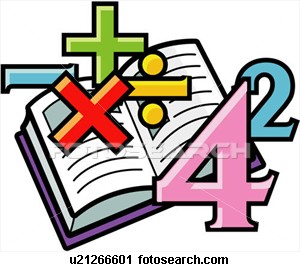 CAHIER D’EXERCICES SUPPLÉMENTAIRESHABILETÉS MATHÉMATIQUESRÔLE INFIRMIER ET PHARMACOTHÉRAPIE180-033-STEnseignantes : Janik SauvéAnn Jean Caroline BrazeauAutomne 2012RéférencesCurren Munday, Mathématiques et médicaments, Éditions vivantes, 1998Hegstad, Lorri N. et Hayek, Wilma, La dose exacte, Édition ERPI, 2004Supplément d’exercices mathématiques Il est permis d’utiliser le type de calculatrice de base pour faire tes exercices, puisque l’OIIQ accepte lors de l’examen son utilisation. Rappelle-toi que cet outil te sert simplement à valider ton hypothèse de calcul. Ta démarche complète sera automatiquement demandée et devra être maîtrisée. Elle sera toujours considérée lors d’une évaluation.Selon la politique départementale, la note de passage exigée à l’examen final pour la section posologie est de 80%Lire le plan de cours à cet effetBarème de référence et critères de correction qui clarifient la notion de calculs détaillés:Pour obtenir le point complet : bonne formule, bon calcul, bonne unité de mesure, bonne réponse  l’arrondissement à la décimale demandée (dixième, centième) est exact la démarche exhaustive menant à votre résultat donc le détail complet de tous vos calculs sont présents incluant les conversions d’unités la formule requise est présente lors de calculs du débit de perfusion les doses qui concernent les sirops doivent être arrondies au dixième les doses qui concernent les injections doivent être arrondies au centième la réponse doit être accompagnée du bon déterminant ex : co ou mL. Exemple simple:

Vous devez administrer 2,8 mg de Décadron IM die. Sur l’étiquette vous pouvez lire : Décadron 4 mg/mL .  Combien de ml de Décadron administrerez-vous ? Rép : ____0,7 mL___

  1 mL = 4 mg
    X     = 2,8 mg

   2,8 mg X 1 mL = 2,8 mL (en division manuelle) = 0,7 mL
         4 mg                 4      

Exemple d’un processus à plusieurs étapes:Vous devez administrer à un enfant : Lanoxin 250 mcg per os die. Vous possédez une bouteille de 150 ml avec une concentration de 0,05mg/ml.Combien donnerez-vous de cuillère(s) à thé ? Rép :_____1______cuillère à thé


1)  1 mg = 1000 mcg
        X    = 250 mcg

      250 mcg X 1 mg = x
      1000 mcg 

      X = 250 X 1 mg = 250 mg ou 25 mg (en division manuelle) = 0, 25 mg
               1000          1000          100


2)   0,05 mg = 1 mL
      0,25 mg = X

       0,25 mg X 1 mL = X   ou   25 mg X 1 mL = 25 mL = 5 mL
             0,05 mg                            5 mg              5


3)  1 c. à thé = 5 mL donc 1 c. à thé à donner

Trucs pratiques:

1. Structurer sa démarche à l'aide de chiffres si plusieurs étapes
2. Toujours écrire le déterminant
3. Faire sa preuve du calcul à l'aide de sa calculatrice
4. Connaître vos équivalences 
5. Le calcul pour l'arrondissement demandé doit être 10 fois plus grand afin de déterminer la réponse exemple: si l'arrondissement est demandé au dixième il faut calculer au centième1ère  sérieFais les additions  des décimales suivantes :a) 0,1 + 0,34 =                                 b) 1,27 + 0,03 =                             c) 1,67 + 0,73 =d) 0,49 + 0,51 =                               e) 45,02 + 3,3 =                             f)  4,2 + 0,04 =Fais les soustractions des décimales suivantes : 5,98 – 0,3 =                                b) 4,02 – 0,2 =                              c) 10 – 0,32 =d)  2,33 – 1,1 =                                 e) 23,17- 0,33 =                            f)  9,01 – 0,08 =Fais les multiplications suivantes : a) 0,33     0,2 =                                  b) 0,02   0,3 =                             c) 2,04   0,03 =d)   4,96    2,38 =                                e) 0,46    0,9 =                            f) 6,4    4,06 =Fais les divisions suivantes :a) 4,67  0,02 =                               b) 26,05 2 =                              c) 0,6  0,02 =d) 15,89  0,9 =                              e) 3,57  0 ,07=                           f) 4,68  0,23 =Arrondis au centième.a) 0,246            Rép :………………….             b) 3,792         Rép :………………..c) 67,927          Rép :………………….             d)  8,495        Rép :………………..e) 34,029          Rép :………………….             f) 21,999        Rép :………………..Indique quelle fraction est la plus grande par le signe  «    »a) 0,2…………0,06                            b) 0,09…………0,1                c) 0,34………0,07d) 0,9……….. .0,87                            e) 0,79………….0,8               f) 0,67…….. .0,08  Encercle la fraction  ayant la plus grande valeur.a)  ½            1/3            1/8b)  ¾            3/8             3/16c)  1/3000      1/30         1/300d)  7/10         4/5            8/9 Convertis en décimales les fractions suivantes :½……………………  b) 1/3……………………. c) 1/8…………………. ¾…………………… e) 3/8……………………. f) 3/16………………...g)   1/3000………………  h) 1/30………………….  i) 1/300…………….….7/10…………………   k) 4/5……………….…    l) 8/9………………….Fais les conversions suivantes en arrondissant au centième :a) 67,34 kg  = ………..lb                                    b) 2,5 ml =…………….c à théc) 350 ml =…………..tasse                                d) 120 gtt =…………….mle) 45 mg =…………...gr                                     f) 126 lb =……………...kgg) 2,50 mg =…………mcg                                  h) 3 658 mcg =………...mg                                   Corrigé2e série : Les divisionsArrondis au centièmeCorrigé3e sérieAmoxyl  250 mg/mlVous devez administrer 500 mg Combien de ml donnerez-vous ?  Rép : ……………….Dilantin  30mg/mlVous devez administrer 45 mg Combien de ml donnerez-vous ? Rép : ……………….Démérol 50 mg/mlVous devez administrer 75 mgCombien de ml donnerez-vous ?  Rép : ……………….Gravol 50 mg/coVous devez administrer 25 mg.Combien de comprimé(s) donnerez-vous ?  Rép : ……………….Cortisone 5 mg/coVous devez administrer 40 mg.Combien de comprimé(s) donnerez-vous ?   Rép : ……………….Valium 10 mg/coVous devez administrer 15 mg.Combien de comprimé(s) donnerez-vous ? Rép : ……………….Atarax 50 mg/mlVous devez administrer 25 mg.Combien de ml donnerez-vous ?  Rép : ……………….Dilaudid 2 mg/mlVous devez administrer 1,5 mg. Combien de ml administrerez-vous ? Rép : ……………….Effexor 75 mg/coVous devez administrer 112.5 mgCombien de comprimé(s) donnerez-vous ? Rép : ……………….Érythromycine 250 mg/coVous devez administrer 375 mg.Combien de comprimé(s) donnerez-vous ? Rép : …………….Héparine 10 000 U /mlVous devez administrer 5 000 U.Combien de ml donnerez-vous ? Rép :………………Isoptin 120 mg/coVous devez administrer 180 mg. Combien de comprimé(s) donnerez-vous ? Rép :………………Dalacin  75 mg / 5mlVous devez administrer 0,15 g.Combien de ml donnerez-vous ? Rép :……………..Théophylline 225mg/coVous devez administrer 450 mg.Combien donnerez-vous de comprimé(s) ? Rép : ………………Loniten 2,5 mg/coVous devez administrer 2,5 mg.Combien donnerez-vous de comprimé(s) ? Rép :………………Dilantin 30 mg/coVous devez administrer 60 mg.Combien donnerez-vous de comprimé(s) ? Rép :……………….Serentyl 50 mg/coVous devez administrer 100 mg.Combien donnerez-vous de comprimé(s) ? Rép :……………….Stélazine 5mg/coVous devez administrer 7,5 mg.Combien donnerez-vous de comprimé(s) ? Rép :……………….Bénadryl 50mg/capsVous devez administrer 100mg.Combien donnerez-vous de capsule(s) ? Rép :………………..Allopurinol 200mg/coVous devez administrer 500 mg.Combien donnerez-vous de comprimé(s) ? Rép :………………… Mycifradin 125mg/ 5mlVous devez administrer 250 mg.Combien donnerez-vous de ml ? Rép : ………………Lanoxin 0,05 mg/mlVous devez administrer 0,25mg.Combien donnerez-vous de ml ?  Rép :…………….Lanoxin 0,05mg/mlVous devez administrer 0,075mg.Combien donnerez-vous de ml ? Rép :………………Biquin 250mg/coVous devez administrer 500 mg.Combien donnerez-vous de comprimé(s) ? Rép :……………..Minocin 50 mg/capsVous devez administrer 150 mg.Combien donnerez-vous de capsule(s) ? Rép :………………Xanax 0,5 mg/coVous devez administrer 0,25 mg.Combien donnerez-vous de comprimé(s) ? Rép : ………………Ryrhmodan 150 mg/capsVous devez administrer 300 mg.Combien donnerez-vous de capsule(s) ? Rép : ………………Lopressor 100 mg/coVous devez administrer 0,15g.Combien donnerez-vous de comprimé(s) ? Rép : …………………Nitrostat 0,3mg/coVous devez administrer 0,6 mg.Combien donnerez-vous de comprimé(s) ? Rép :…………………Tagamet 300 mg/coVous devez administrer 0,3gCombien donnerez-vous de comprimé(s)?  Rép : ………………..Tylénol 80mg/5mlVous devez administrer 160 mg.Combien donnerez-vous de ml ? Rép :………………Motrin 600 mg/coVous devez administrer 1,2gCombien donnerez-vous de comprimé(s) ? Rép : ………………..Carbonate de calcium 500 mg/coVous devez administrer 1 gCombien donnerez-vous de comprimé(s) ? Rép : ……………….Clindamycine 75 mg/ 5mlVous devez administrer 150 mg.Combien  donnerez-vous de ml ? Rép : ……………Kaopectate 600mg/15mlVous devez administrer 300 mg.Combien donnerez-vous de ml ? Rép : …………….Vous devez administrer 10 mg d’Adalat q.i.d. à M. Raymond. Vous avez des capsules de 5 mg. Combien de capsule(s)devez-vous donner ? a) À chaque dose ? Rép :…………………………………………b) À chaque jour ? Rép : ………………………………………….Madame Leclerc doit recevoir une quantité totale de 0.16 g de Lasix à chaque jourCette   quantité est fractionnée en plusieurs doses égales; elle reçoit  sa médication q.i.d. Combien reçoit-elle de mg de Lasix à chaque dose ?Rép :……………….. Dr.Grégoire prescrit : Collyrium 2 % , 2 gtt OD  t.i.d.Combien de ml de médicament utiliserez-vous dans 1 journée ?   Rép : ……………Dans combien de jour(s) la bouteille sera-t-elle vide, sachant qu’elle contient 2 onces ? Rép : ……………Madame Lalonde doit recevoir des gouttes de Pilocarpine.Prescription : Pilocarpine  20 mg/ml   2 gtt  O.U.   t.i.d.Au cours d’une journée, combien de mg de médicament Mme Lalonde recevra-t-elle ? Rép : ……………… Vous devez administrer de la codéine 0.03 g. Vous avez des comprimés de 30 mg. Combien en donnerez-vous ? Rép :……………….Vous devez administrer 3 fois dans la journée des comprimés d’un médicament dosés à 0,04 mg par comprimé. À la fin de la journée, quelle quantité totale de médicament (en mg) aura reçu la personne ? Rép :………………Vous devez administrer Procan 0,25 g. Combien de ml donnerez-vous                 sachant que la concentration est de 100mg/ml? Rép : ………………………Vous devez administrer Théophylline 60 mg. Combien de ml donnerez-vous sachant que la concentration est de 80mg/2ml?Rép : …………………………. Vous devez administrer 25 000 U de Mycostatin.                                                                             La concentration est de 100 000 U/ml. Combien de ml donnerez-vous ?  Rép :…………………..  L’ordonnance indique : Glyburide  7,5 mg. die. Vous avez en main des comprimés de 5mg. Combien  donnerez-vous de comprimé(s) ?  Rép :…………..Vous devez administrer  Codéine 0,025g. Vous avez des comprimés de 50 mg. Combien en donnerez-vous ? Rép :…………………. Corrigé4e série        Tu as une prescription  de 4 mg de Dilaudid.  L’étiquette indique  0,002 g /co. Combien donneras-tu de comprimé(s) ? Rép :………………Tu dois administrer Allopurinol 100 mg. L’étiquette indique 0,1 g / coCombien donneras-tu de comprimé(s) ? Rép :………………. Tu dois administrer Garamycine  3 %  en gouttes otiques.La prescription se lit comme suit : Garamycine 3 %  3 gtt  A.D.  q.i.d.Combien de ml utiliseras-tu dans 1 journée ?   Rép :…………….Dans combien de jour(s) la bouteille sera-t-elle vide si elle contient 1 once ? Rép :………Tu dois administrer Timolol 1 gtt  B.I.D.   O.U.Combien de ml de médicament utiliseras-tu dans 1 journée ?  Rép :…………….M.Gélinas   doit recevoir   Pénicilline  G  300 000 U   I.M. profond q.6.h.L’étiquette indique 1 200 000 U/2mlLorsque tu prépareras ton injection, tu prélèveras combien de ml ?  Rép :………………La prescription de Mme Audet  se lit comme suit :Pénicilline G  250 000 U  I.M. Q 6 H.Selon cette prescription,  Mme Audet devrait recevoir combien d’unités      dans 1 journée ? Rép : ……………….Jérémie fait 39 C de température Le médecin lui a prescrit : Tempra  120 mg q.4.h. si t  38,5 C                                           Il  réclame  son Tempra en sirop parce qu’il déteste  le goût des comprimés.L’étiquette se lit comme suit : Sirop Tempra  80  mg / 5 mlCombien donneras-tu de ml de Tempra ? Rép : ……………….Josée doit recevoir contre une réaction allergique à la Pénicilline, Bénadryl 25 mg  per  os  q 6h . Quelle est la quantité totale que Josée recevra dans une journée ?en mg……………………………… en g…………………………………Tu dois enseigner à Mme Leduc comment préparer la solution médicamenteuse pour sa trempette du pied droit (plaie profonde et infectée au gros orteil). La prescription se lit comme suit :     Trempette pied droit 20 minutes Qid  c  solution de  Proviodine 10 ml / 0,5 L d’eau.Mme Leduc est âgée de 73 ans et ne comprend pas le système métrique.Convertis les mesures métriques en mesures ménagères pour permettre à Mme Leduc de fabriquer adéquatement sa solution de trempette puisqu’elle a son congé et qu’elle doit poursuivre ses trempettes à la maison. Quantité d’eau en tasse(s).  Rép :………………………. Quantité de Proviodine en c à thé. Rép :…………………………….   Le médecin prescrit : Ajoutez   Kcl   30 mEq/L   dans chaque soluté.Les seuls solutés disponibles sont en quantité de 500 ml.L’étiquette du Potassium se lit comme suit :  Kcl 40 mEq/10 mlCombien de ml de Potassium ajouteras-tu dans chaque  soluté ?    Rép : ………………. Tu dois administrer Kcl 10 mEq   per os   statL’étiquette se lit comme suit : 20 mEq/10 mlCombien de ml donneras-tu ?    Rép :…………………….Tu dois administrer  Ampicine 0,5 g  L’étiquette se lit comme suit : Ampicine  500 mg/coCombien donneras-tu de comprimé(s) ?  Rép :………………………Tu dois administrer Sectral  0,1 gTu possèdes des comprimés de 200 mg.Combien de comprimé(s) donneras-tu ?  Rép :……………………..Tu dois administrer Ténormin 0,75 gTu possèdes des comprimés de 500 mgCombien de comprimé(s) donneras-tu ?  Rép :……………………..Tu dois administrer à un  jeune enfant, Lanoxin  225 mcg  per  os die.L’étiquette se lit comme suit : Lanoxin  Élixir pédiatrique  0,05mg/mlCombien donneras-tu de ml? Rép :……………….Tu dois administrer Monopril 30 mg dieL’étiquette se lit comme suit : Monopril 20 mg/coCombien donneras-tu de comprimé(s) ? Rép :………………..Tu dois administrer 2 g d’Ampicilline.Tu as des capsules de 500 mgCombien de capsule(s) donneras-tu ? Rép :……………………..Tu dois administrer Depo-Medrol 0,1g  q 2 sem.L’étiquette se lit comme suit : Depo-Medrol 160 mg/2mlCombien de ml donneras-tu ? Rép :……………….Corrigé5e SérieTu dois administrer codéine 45 mg à 10 :00. L’ampoule de 2 ml dont tu disposes est dosée à 30 mg/ml. Combien de ml injecteras-tu ?Rép : ……………….Ton client doit recevoir en injection,  Démérol 30 mg. Le Démérol  disponible a une concentration de 50mg/ml.      Combien injecteras-tu de ml ?Rép : ……………….M.Lanoue doit recevoir 2 500 U.  S.C. L’Héparine dont tu disposes est de    5 000 U/ml. Quelle quantité en ml donneras-tu ?Rép : ……………….Tu dois administrer Gravol 75 mg  IM L’ampoule de 4 ml dont tu disposes est dosée à 100mg/2ml. Combien donneras-tu de ml ?Rép : ……………….Tu dois donner Pénicilline 3 500 000 U  IMTu dois diluer ta poudre avec 2,8 ml d’eau stérile pour obtenir 3 ml de solution. ton vial contient 5 000 000 U. de Pénicilline G. Combien de ml donneras-tu pour une dose ?Rép : ……………….Tu dois donner Vancomycine 500 mg I.M. Tu as en main un vial de 600 mg/3ml. Combien injecteras-tu de ml ?Rép : ………………. Tu dois administrer Morphine 7.5 mg S.C. Ton ampoule a une concentration de       15mg/ml. Combien injecteras-tu de ml ?Rép : ……………….Tu lis sur l’étiquette de ton vial : Codéine 30 mg /ml.  Combien de ml donneras-tu pour une prescription de 25 mg  de Codéine?Rép : ……………….Si une solution contient 60 mg/2 ml. Combien de ml donneras-tu pour une prescription de 45 mg ?Rép : ……………….Le médecin prescrit Nacl 0,9% à 125 ml/h pendant 24 heures. Le soluté est installé avec une tubulure  ayant un calibre de 10 gtt/ml (macrogoutte). Combien auras-tu besoin de sacs de soluté de 500 ml ? Rép : ………………. sac(s)de soluté La vitesse de perfusion d’un soluté est de 20 ml/h avec une tubulure ayant un calibre de 60 gtt/ml (microgoutte). À quelle vitesse régleras-tu le débit ? Rép : ………………. gtt/minTu dois administrer 60 ml IV en 15 min. Tu disposes d’une tubulure ayant un calibre de 10 gtt/ml (macrogoutte) .À quelle vitesse régleras-tu le débit ?Rép : ………………. gtt/min Tu dois administrer 140 ml en 45 minutes. Tu possèdes une tubulure ayant un calibre de 10 gtt/ml (macrogoutte). À quelle vitesse régleras-tu le débit ?Rép : ………………. gtt/minUn Physiologique est prescrit à raison de 160 ml/h. On a installé un perfuseur à 10 gtt/ml. À quelle vitesse régleras- tu le débit ?Rép : ………………. gtt/minLe médecin a prescrit L.R. 2880cc/24 h. Règle le débit de ce soluté avec un perfuseur à 10 gtt/ml. Rép :…………..gtt/15 secTu fais le dosage de Mme Dupuis. Elle a un soluté en cours : D5% à 125 ml/hCe matin, il restait 850 ml de ce soluté. À 15h30, il en reste 125 ml.De plus elle a reçu 2 fois  des antibiotiques iv par minisac de 50 ml à chaque fois. a) Fais le calcul de la quantité de solution I.V. absorbée durant la journée.   Rép : ……………….b) Ton soluté a-t-il perfusé à la bonne vitesse durant la journée ? Rép : ……………….Tu dois ajouter Kcl 30 meq dans un soluté. Tu as en main un vial dont la concentration est de 40 meq/20ml. Combien de ml dois-tu injecter dans le soluté ?Rép : ………………. ml de KclCombien de sac(s) de soluté de 1000 ml faudra-t-il en 24 heures pour respecter la prescription de D5%1/2S à 80 ml/h. Donne la réponse avec un chiffre entier.Rép :………………..sac(s) de solutéTu  dois expliquer à une personne comment préparer une solution de Proviodine pour une trempette d’un orteil infecté.La quantité prescrite est de 45 ml de Proviodine pour 500 ml d’eau bouillie. Convertis  ces mesures en mesures ménagères et dis lui combien de Proviodine et combien d’eau utiliser.Quantité d’eau en tasse(s) ……………….Quantité de Proviodine en cuillère à thé……………….Corrigé6e Série Le médecin a prescrit une perfusion de 125 ml/h. Calculez le débit à l’aide d’un perfuseur de 10 gtt/mlRép : ……………….Vous devez administrer par intraveineuse 100 ml d’un médicament en 40 min à l’aide d’un perfuseur qui a un calibre de 10gtt/ml. Calculez le débit.Rép : ……………….L’ordonnance consiste à administrer par intraveineuse 15 ml d’un médicament en 30 minutes. Le  perfuseur a un calibre de 60gtt/mlRép : ……………….Vous devez administrer une intraveineuse à raison de 110 ml/h à l’aide d’un perfuseur de 10 gtt/ml……………………………………….Rép : ……………….On a prescrit une intraveineuse de 20 ml d’un médicament à administrer en 20 minutes à l’aide d’un  perfuseur microgouttesRép : ……………….Vous avez à administrer par intraveineuse 50 ml d’antibiotique en 15 minutes. Le perfuseur est de 10 gtt/ml……………………….Rép : ……………….L’ordonnance consiste à administrer une solution iv à 90 ml/h. Le perfuseur est de 10 gtt/ml. Calculez le débit.Rép : ……………….Vous devez administrez Cipro 1 g par voie intraveineuse. Vous devez donc introduire votre médicament (seringue de Cipro 1g/10 ml) dans un sac de soluté de 100 ml. Ce médicament doit être administré en 45 min. Ajuste le débit de ce soluté avec une tubulure  macrogoutte.Le soluté devra donc couler à ……………..gtt/min Corrigé21 gtt/min 25 gtt/min30 gtt/min18 gtt/min60 gtt/min33 gtt/min15 gtt/min24 gtt/min7e série Vous devez administrer  1 culot de sang de 375 ml en 3 heures. Vous possédez une tubulure  spéciale pour le sang à 10 gtt/ml. Le sang devra donc perfuser à ………gtt/minVous devez administrer 3 culots de sang (le 1e  est de 325 ml, le 2e est de 275 ml et le 3e est de 200 ml). Le médecin demande que la transfusion du 1e culot débute à 06 :00 pour qu’ainsi le dernier  culot soit terminé à10 :00, heure à laquelle la patiente doit descendre à la salle d’opération. Vous possédez une tubulure spéciale pour le sang à 10 gtt/mlLe sang devra donc perfuser à ………….gtt/minUn soluté de 100 ml contient 32 mEq de KCl . La vitesse de perfusion prescrite est de           8 mEq/h.Le soluté perfuse avec une tubulure ayant un calibre de 60 gtt/ml, il devra donc perfuser à ………..gtt/minLe médecin prescrit D5% + Héparine 25 000U /500 ml à 1 200 U/h Quel doit être le débit programmé sur la pompe volumétrique ?……………ml/hD5% + Héparine  25 000 U /500 ml  à 1 710 U/h.Quel doit être le débit programmé sur la pompe volumétrique ?……………..ml/hNaCl 0,9% + Kcl 20 mEq /500ml  à 110 ml/h. (Perfuseur à 10 gtt/ml)a) Le soluté devra donc perfuser à…………….gtt/minb) Combien de mEq de Kcl seront absorbés en 90 minutes…………..mEq de KClCorrigé8e sérieDurant le dernier 8 heures, ton patient a bu : 4 onces de lait,  1 tasse de café,  3 onces de jus,              175 ml d’eau et  ½ tasse de thé. Pour que le total des ingesta  I.V. et Per. Os. ,  soit de  1000 ml durant ce même 8 heures, il aurait fallu que ton soluté perfuse à quelle vitesse ?     Rép :…………Le total des ingesta  I.V. et per os. doit être de 3000 ml /die. Sachant que ton patient a bu au cours de la journée : 2  tasses de café, 2 onces de lait et  280 ml d’eau. Pour que le total des I.V. et Per.Os soit de 3000 ml/ die, dis à quelle vitesse  il aurait fallu que ton soluté perfuse. Rép :…………………….Fais le total des ingesta de ton patient :                                                                                         Déjeuner : 125 ml de lait  + 6 onces de jus d’orange + 1 tasse de café………………………………                                                                                      Dîner : 4 onces de jus de tomate + 1/ 2 tasse de thé…………………………………………………                                                                  Souper : 6 onces de jus de canneberge + 1 ½ de café……………………………………….………       Au cours de la journée : a bu 7 verres d’eau de 6 onces chacun……………………………………         Grand total…………...mlTu dois administrer Héparine 80 unités/Kg I.V. en stat.                                                                                                                   Ton patient pèse : 44 lbRép :……………… U d’héparine en stat5.  Tu dois administrer Héparine 80 unités/Kg I.V. en stat      Ton patient pèse 231 lb Rép :………………U d’héparine en stat6.   Tu dois administrer Héparine 80 unités/Kg I.V. en stat       Ton patient pèse 220 lb Rép ;……………….. U d’héparine en stat7.   Tu dois administrer Héparine 80 unités/Kg I.V. en stat      Ton patient pèse 132 lb Rép :………………. U d’héparine en stat.8.   Tu dois administrer Héparine 80 unités/Kg I.V. en stat      Ton patient pèse 99 lb Rép :…………………. U d’héparine en stat9.    Tu dois administrer Héparine 80 unités/Kg I.V. en stat       Ton patient pèse 121 lbRép ;……………….. U d’héparine en stat10.   Tu dois administrer Héparine 80 unités/Kg I.V. en stat        Ton patient pèse 187 lbRép ;……………….. U d’héparine en stat11.    Tu dois administrer Héparine 80 unités/Kg I.V. en stat         Ton patient pèse 143 lbRép ;………………. U d’héparine en stat.12.     Tu dois administrer Héparine 80 unités/Kg I.V. en stat          Ton patient pèse 55 lb Rép ;……………….. U d’héparine en stat13.    Tu dois administrer Héparine 80 unités/Kg I.V. en stat         Ton patient pèse 77 lb Rép ;……………….. U d’héparine en stat14. Tu dois administrer Héparine 80 unités/Kg I.V. en stat       Ton patient pèse  88 lb Rép ;……………….. U d’héparine en stat15.  Tu dois administrer Héparine 80 unités/Kg I.V. en stat        Ton patient pèse  165 lbRép ;……………….. U d’héparine en stat16. Tu dois administrer Héparine 80 unités/Kg I.V. en stat           Ton patient pèse  253 lb Rép ;……………….. U d’héparine en stat17. Tu dois administrer Héparine 80 unités/Kg I.V. en stat           Ton patient pèse  275 lb Rép ;……………….. U d’héparine en statCorrigé : 30 ml/h 90 ml/h 2 615 ml 1600 U5-    8 400 U6-    8 000 U7-    4 800 U8-    3 600 U9-    4 400 U10-  6 800 U11-  5 200 U12-  2 000 U13-  2 800 U14.  3 200 U15-  6 000 U16-  9 200 U17- 10 000 U9e Série1- Le médecin a prescrit une perfusion de 125 ml/h. Calculez le débit à l’aide d’un perfuseur de 10 gtt/ml……………………………………………………….2- Vous devez administrer une intraveineuse de 100 ml en 40 mi à l’aide d’un perfuseur qui a un calibre de 10gtt/ml…………………………..3- L’ordonnance consiste à administrer par intraveineuse 15 ml d’un médicament en 30 minutes. Le  perfuseur a un calibre de 60gtt/ml………………………………………………………4- Vous devez administrer une intraveineuse à raison de 110 ml/h à l’aide d’un perfuseur de 10 gtt/ml……………………………………….5-On a prescrit une intraveineuse de 20 ml d’un médicament à administrer en 20 minutes à l’aide d’un  perfuseur microgouttes……………………………..6-Vous avez à administrer par intraveineuse 50 ml d’antibiotique en 15 minutes. Le perfuseur est de 10 gtt/ml……………………….7-L’ordonnance consiste à administrer une intraveineuse à 90 ml/h. Calculez le débit à l’aide d’un perfuseur de 10 gtt/ml…………………………      8- Vous devez administrez Cipro 1 g par voie intraveineuse. Vous devez donc introduire votre médicament (seringue de Cipro 1g/10 ml) dans un sac de soluté de 100 ml. Ce médicament doit être administrez en 45 min. Ajuste le débit de ce soluté avec une tubulure  macrogoutte.Le soluté devra donc couler à ……………..gtt/min Corrigé :21 gtt/min25 gtt/min30 gtt/min18 gtt/min60 gtt/min33 gtt/min15 gtt/min24 gtt/min10e SérieD5% + Héparine 25 000 U/500 ml à 1 440 U/hQuel doit être le débit programmé sur la pompe volumétriqueRép :…………….. D5% + Héparine 25 000 U/500 ml à 900 U/hQuel doit être le débit programmé sur la pompe volumétriqueRép :……………..D5% + Héparine 25 000 U/500 ml à 1 980 U/hQuel doit être le débit programmé sur la pompe volumétriqueRép :……………..D5% + Héparine 25 000 U/500 ml à 810 U/hQuel doit être le débit programmé sur la pompe volumétriqueRép :……………..D5% + Héparine 25 000 U/500 ml à 1 620 U/hQuel doit être le débit programmé sur la pompe volumétriqueRép :……………..D5% + Héparine 25 000 U/500 ml à  450 U/hQuel doit être le débit programmé sur la pompe volumétriqueRép :……………..D5% + Héparine 25 000 U/500 ml à 630 U/hQuel doit être le débit programmé sur la pompe volumétriqueRép :……………..D5% + Héparine 25 000 U/500 ml à 1 170 U/hQuel doit être le débit programmé sur la pompe volumétriqueRép :……………..D5% + Héparine 25 000 U/500 ml à 720 U/hQuel doit être le débit programmé sur la pompe volumétriqueRép :……………..D5% + Héparine 25 000 U/500 ml à  1 350 U/hQuel doit être le débit programmé sur la pompe volumétriqueRép :……………..D5% + Héparine 25 000 U/500 ml à 1 890 U/hQuel doit être le débit programmé sur la pompe volumétriqueRép :……………..D5% + Héparine 25 000 U/500 ml à 2 430 U/hQuel doit être le débit programmé sur la pompe volumétriqueRép :……………..D5% + Héparine 25 000 U/500 ml à 1 260 U/hQuel doit être le débit programmé sur la pompe volumétriqueRép :……………..Corrigé :1-  29 ml/h2-  18 ml/h3-  40 ml/h4-  16 ml/h32 ml/h9 ml/h13 ml/h23 ml/h14 ml/h27 ml/h11- 38 ml/h49 ml/h13- 25 ml/hPharmacologie1e Examen formatif de posologie 180-033-ST1- Vous devez administrer 0,125 mg d’un médicament. La médication disponible est de 0,25 mg/co. Combien de comprimé(s) devez-vous donner ?Rép :…………co2- Vous devez administrer q i d   3 capsules d’un médicament dosées à  0,03 mg par capsule. À la fin de la journée, quelle quantité totale de médicament(en mg) aura reçue  la personne? Rép :…………mg3- Vous devez expliquer à une personne comment préparer une solution de Proviodine pour une trempette d’un doigt infecté. La quantité prescrite est de 45 ml pour 1 L d’eau. Convertissez ces mesures en mesures ménagères et dites lui combien de Proviodine et combien d’eau utiliser.Quantité d’eau en tasse(s)………………………….Quantité de Proviodine en c. à thé………………….4- Dr. Simon prescrit : Collyre, 2 gtt dans  O U    T I D Combien de ml de médicament utiliserez-vous dans une  journée ?  Rép :………..mlDans combien de jour(s) la bouteille sera-t-elle vide si elle contient 2 onces?   Rép ……jour(s)L’ordonnance indique : Théophylline 30mg. Combien de ml donnerez-vous, si la concentration est de 80mg/15ml ?     Rép :……………ml (arrondir au centième)Vous devez administrer 6 mg de Minipress  tid à un client. Vous avez des capsules de 2 mg. Combien de capsule(s) devez-vous donner ?a) à chaque fois  ?………………………….b) à chaque jour ?………………………….Vous devez administrer 75 000 U de Mycostatin. La concentration est de 100 000 U/ml.                   Combien de ml donnerez-vous ?Rép :……………mlVous devez administrer  120 mg de Tempra à un enfant. Le sirop que vous avez, contient 80mg/5ml . Combien de ml devez-vous administrer à chaque fois ?Rép :……………ml (arrondir au centième)M.Lemieux reçoit de la Pilocarpine, 2 gtt  O D  Q I D.  La concentration du médicament est  de 10mg/ml. Au cours d’une journée, combien de mg de médicament reçoit M. Lemieux ?Rép :……………..mg (arrondir au centième)L’ordonnance indique : Diabénèse 125 mg . Vous avez en main des comprimés de 250 mg. Combien en donnerez-vous ?Rép :…………co11-Vous devez administrer du Talwin  0,05 g.  Vous avez des comprimés de 50mg. Combien donnerez-vous  de comprimé(s)?Rép :…………co12-Votre client doit recevoir une quantité totale de 0,12g de Lasix à chaque jour. Cette quantité est répartie en 3 doses égales. Combien de comprimés de 40 mg donnerez-vous à chaque dose ?Rép :………co13-Une capsule de vitamine A contient 25 000 U. Combien de capsules représentent 100 000 U ?Rép :…………….caps14-Le médecin prescrit une quantité totale de 2 g de Pénicilline répartie en 4 doses égales. L’étiquette indique 200mg/2ml. Combien de ml donnerez-vous à chaque dose ?Rép :…………….ml15-Vous devez donner 200 mg d’un médicament qui possède une concentration de 125mg/ml. Combien de ml donnerez-vous ?Rép :……………ml16-Vous devez administrer 2 g de Méfoxin. Vous avez des comprimés de 500 mg. Combien en donnerez-vous ?Rép :………………co17-Vous administrez  20 mEq de Potassium . La concentration du médicament est de 40mEq/30ml. Combien de ml donnerez-vous ?Rép :……………ml18-Le médecin prescrit Tétracycline 0,3 g    B i  D  pendant 4 jours. Si vous avez des capsules de 150 mg , combien de capsule(s) donnerez-vous :a) à chaque dose ?………………capsb) dans 4 jours ? ………..…….…caps19-Vous devez donner du Démérol 75 mg. Vous avez une solution qui contient 100mg/2ml. Combien donnerez-vous de ml ?Rép :…………ml20- L’ordonnance indique Pénicilline 400 000 U et vous avez une solution qui contient                                   1 000 000 U/5ml. Combien de ml devez-vous donner ?Rép :…………..ml21-Le médecin prescrit Lanoxin  0,2 mg  Per Os  stat.  La solution disponible contient 0,5 mg/ml.a) Combien de ml donnerez-vous ?   Rép :………………mlb) Combien  cela fait-il de gouttes ?  Rép : ………..……..gtt22- Vous devez administrer 0,15 g de Dalacin Concentration 750 mg/5 ml.                                            Dites combien vous donnerez de ml.Rép :………………ml23-Vous devez administrer 24mg de Mycifradin. Le médicament en votre possession contient              30mg/2 ml . Dites combien vous donnerez de ml.Rép :………………mlCorrigéPharmacologie2e Examen formatif de posologie180-033-STTu dois administrer 75 mcg de Synthroïd. Concentration: 0,15 mg /co. Combien donneras-tu de comprimé(s) ?Rép :………..coTu dois administrer 0,12 mg de Sublimaze. Tu peux lire sur l’étiquette : 0,15 mg/ml.                     Combien donneras-tu de ml ?Rép :…………..mlTu dois administrer  Phénytoïne 200 mg.  Concentration : 250 mg/ 2ml.                                        Combien donneras-tu de ml ?Rép :………….mlLe médecin prescrit Ampicilline 0,08 g  per os   q.6.h. Sachant que la concentration de l’Ampicilline est de 125 mg/5 ml, combien donneras-tu de ml  à chaque fois ?Rép :……………mlTu dois administrer Morphine 10 mg S C . Sachant que la concentration de Morphine est de                 15 mg/ml, combien donneras-tu de ml ?Rép :……………mlTu dois donner 15 000 U. d’Héparine I V . Combien de ml prépareras-tu sachant que la concentration de l’Héparine est de 25 000 U/ml ?Rép :…………..mlTu dois administrer Lanoxin 0,25 mg. Sachant que la concentration est de 0,125 mg/co, combien donneras-tu de comprimé(s) ?Rép :…………….coLe médecin prescrit : ajoutez Kcl  25 mEq/L dans chaque soluté.Les seuls solutés disponibles sont de 500 ml.L’étiquette du Potassium se lit comme suit : Kcl 40 mEq/ 10 mlCombien de ml de Potassium ajouteras-tu dans chaque soluté ?Rép :…………ml de Kcl. (arrondir au centième) Tu dois administrer Tagamet 0,15 g. Sachant que la concentration est de 300 mg /co, combien de comprimé(s) donneras-tu ?Rép :…………….co Le médecin prescrit  D5% S à 175 ml/h pour 2 heures. Sachant que la tubulure est une macrogoutte, quel sera le débit de ce soluté en gtt/min, pendant ce 2 heures ?Rép :…………….gtt /minUn soluté doit perfuser à 30 ml /h. Sachant que la tubulure est une microgoutte, quel sera le débit de ce soluté en gtt /min ?Rép :……………gtt /minUn  NaCl 0,9 % est prescrit à raison de 140 ml/h. On a installé une tubulure macrogoutte. À quelle vitesse régleras-tu le débit en gtt /min ?Rép :………….gtt/minTon client doit recevoir, parce qu’il est déshydraté,  270 ml de Nacl 0,9 % en 30 minutes. Sachant que tu disposes d’une tubulure macrogoutte, à quelle vitesse régleras-tu le débit en gtt /min ?Rép :………………gtt/minTu dois administrer 60 ml d’Ampicilline/1 g   I V  en 30 minutes. Tu dois utiliser une tubulure macrogoutte. À quelle vitesse régleras-tu le débit en gtt /min ?Rép :……………..gtt/min15- La vitesse de perfusion d’un soluté est de 65 ml/h. Sachant que le soluté perfuse à l’aide d’une tubulure microgoutte, à quelle vitesse régleras-tu le débit en gtt /min ?Rép :……………gtt/min16-D5% + Héparine  25 000 U /500 ml  à 1 710 U/h.Que doit être le débit programmé sur la pompe volumétrique ?Rép :……………..ml/h17- Tu dois administrer Héparine 80 unités/Kg I.V. en stat      Ton patient pèse 132 lbRép :………………. U d’héparine en stat.18-Tu dois administrer Garamycine  3 %  en gouttes otiques.La prescription se lit comme suit : Garamycine 3 %  3 gtt  A.D.  q.i.d.a) Combien de ml utiliseras-tu dans 1 journée ? Rép :…………….mlb) Dans combien de jour(s) la bouteille sera-t-elle vide si elle contient 1 once ? Rép :………….jour(s)( arrondir au centième)19-Durant le dernier 8 heures, ton patient a bu : 4 onces de lait,  1 tasse de café,  3 onces de jus,              175 ml d’eau et  ½ tasse de thé. Pour que le total des ingesta  I.V. et Per Os ,  soit de  1000 ml durant ce même 8 heures, il aurait fallu que ton soluté perfuse à quelle vitesse ?     Rép :…………ml/h20-Ton patient pèse 76kg. Il te demande de lui donner l’équivalent en lb. Rép :……….lbs (arrondir au centième)21-D5%1/2S + Kcl 30mEq/L à 150 ml/h (perfuseur à 10 gtt/ml)                                                                                   a) Calcule le débit en gtt/min Rép :…….gtt./min     b) Combien de mEq seront absorbés en 75 minRép :……….mEq (arrondir au centième)22- NaCl 0,45% à 45 ml/h (perfuseur microgoutte). Calcule le débit en gtt/min   Rép :………gtt/min23-Tu dois administrer 250 ml de sang en 3 heures. (tubulure spéciale pour le sang 10 gtt./ml) Le sang devra donc perfuser à………. gtt./minCorrigéQuestion 1Question 4Question 70,441,32,4148,324,24233,513,0253017,6555120,347½¾1/308/9Question 2Question 5Question 85,683,829,681,2322,848,930,253,7967 ,938,5034,03f)    220,50,330,1250,750,3750,18750,000330,0330,00330,70,80,888Question 3Question 6Question 9   a)  0,066   b)  0,006   c)  0,0612   d) 11,8048   e)  0,414   f)  25,984a)  0,2  0,060,09  0,10,34  0,070,9  0,870,79  0,80,67  0,08148,15 lb0,5 c à thé1,4 tasse8 ml 0,75 gr57,27 kg2 500 mcg3,66mg1045 =63161 =7238=6478=4529=6418=8169=4967=2123=1467=1889=2167=3278=2545=4257=2729=5489=2867=6369=1256=20,850,229- 70,6713- 40,8817- 60,8910,3480,1320,86       14- 50,818- 40,8690,3890,6720,8915- 60,7119- 70,6780,8870,8630,8616- 30,2220- 20,832 ml      11)  0,5 ml21) 10 ml31) 10 ml41) 0,12 mg1,5 ml1,5 co22) 5 ml32) 2 co42) 2,5 ml1,5 ml10ml23) 1,5 ml33)  2 co43) 1,5 ml0,5 co2 co24) 2 co34) 10 ml44) 0,25 ml8 co1 co25) 3 caps35) 7,5 ml45) 1,5 co1,5 co2 co26) 0,5 co36)  a) 2 caps       b) 8 caps46) 0,5 co0,5ml2 co27) 2 caps37) 40 mg0,75ml1,5 co28) 1,5 co38)  a) 0,4 ml       b) 150 jours1,5 co2 caps29) 2 cog1,5 co2,5 co30) 1 co40) 1 co1-   2co5-  0,5ml9-  a) 2 tasses     b) 2 c à t13-  0,5 co17-  4 capsules2-   1co6- a)1 000 000 U10-  3,75 ml14-  1,5 co18-  1,25 mla)  0,8mlb) 37,5 jours7- 7,5 ml11-  5 ml15-  4,5 ml4-   0,27ml8- a) 100 mg     b) 0,1 g12-  1 co16-  1,5 co1) 1,5 ml6) 2,5 ml) 11)  20 gtt/min16) a) 825mlb) Non,  il aurait dû passer 1000ml d’ I .V donc il manque 175 ml.2) 0,6 ml7) 0,5 ml12) 40 gtt/min17) 15 ml3) 0,5 ml8) 0,83 ml13)  31 gtt/min18) 2 sacs4) 1,5 ml9) 1,5 ml14) 27 gtt/min19) a) 2 tassesb) 9 c à thé5) 2,1 ml10) 6 sacs15)  5 gtt/15 sec1-  21gtt/min2-   33 gtt/min3- 25 gtt/min24 ml/h5-34 ml/h6-a)18 /min6-b) 6,6 mEq de    Kcl1-  0,5 co6-  a) 3 capsules      b) 9 capsules11- 1 co16- 4 co21- a) 0,4 ml       b) 6 gtt2-  0,36 mg7- 0,75 ml12- 1 co17- 15 ml22- 1 ml3- a) 4 tasses     b) 9 c. à t.8- 7,5 ml13- 4 caps18- a) 2 caps       b) 16 caps23- 1,6 ml4- a) 0,8 ml     b) 75 jours9- 5,3 mg14- 5 ml19- 1,5 ml5- 5,63 ml10- 0,5 co15- 1,6 ml20- 2 ml1- 0,5 co6- 0,6 ml11- 30 gtt/min16- 34 gtt/min21- a) 25 gtt/min      b) 5,63 mEq2- 0,8 ml7- 2 co12- 23 gtt/min17- 4 800 U22- 45 gtt/min3- 1,6 ml8- 3,13 ml13- 90 gtt/min18- a) 0,8 ml       b) 37,5 jouts23- 14 gtt/min4- 3,2 ml9-  0,5 co14- 20 gtt/min19- 30 ml/h5- 0,67 ml10- 29 gtt/min15- 65 gtt/min20- 167,2 lb